      ТЕХНИЧЕСКА ПРОФЕСИОНАЛНА ГИМНАЗИЯ 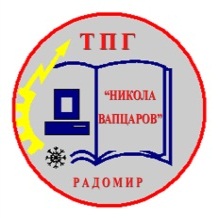  „НИКОЛА ЙОНКОВ ВАПЦАРОВ”гр. Радомир, общ. Радомир, обл. Перник, ул. “Цар Освободител” №1,   тел. 077780559, www.tpg-radomir.com ,  e-mail: tpg_radomir@abv.bgГрафик за провеждане на поправителни изпити в дневна форма на обучениеСесия - септември 2022г.Български език и литература - 12.09.2022 г. /понеделник/Кабинет 210, начало 10:00 часа